Presseinformation»Emscher Zorn« von Mareike LöhnertMeßkirch, Februar 2021Im freien Fall
Mareike Löhnert gibt ihr Krimidebüt im Gmeiner-Verlag – Schauplatz RuhrgebietSozialer Absturz, Perspektivlosigkeit und ein falscher Freundeskreis enden leider allzu oft in einer Abwärtsspirale aus Kriminalität und Fehlentscheidungen. Dieses Phänomen beleuchtet Mareike Löhnert in ihrem Krimidebüt »Emscher Zorn«. Darin wird eine manipulative Freundschaft für den Außenseiter Jakob zum Verhängnis. Einbrüche, Diebstahl, Betrug und Alkohol bestimmen nun sein Leben bis ein folgenschweres Verbrechen das Fass zum Überlaufen bringt. Mittendrin im Geschehen sind die Dortmunder Streifenpolizisten Tim König und sein Kollege Markowski, die nur wenig gegen die Verbrechensserie unternehmen. Erst eine fatale Fehleinschätzung der Kriminalpolizei bringt Tim dazu, auf eigene Faust zu ermitteln. Die Autorin präsentiert einen wendungsreichen Kriminalfall rund um die sozialen Missstände im Ruhrgebiet. Dabei führt sie die LeserInnen in die düsteren Ecken Dortmunds und paart dies mit reichlich schwarzem Humor.Zum BuchDurch eine neue Bekanntschaft gerät der wütende Außenseiter Jakob Teuber immer tiefer in einen Sog aus Kriminalität, Macht und Manipulation. Neben Alkohol und Partys bestimmt zunehmend Gewalt seinen Alltag. Als Jakob klar wird, in welchem Teufelskreis er sich befindet, ist es längst zu spät. Eine wilde Achterbahnfahrt durch Dortmunds düsterste Ecken endet in einer Katastrophe. Der chaotische Polizist Tim König macht sich privat auf die Suche nach Antworten. Doch was wird er finden?Die AutorinMareike Löhnert wurde 1974 in Nagold geboren. Nachdem sie ihre Kindheit im Schwarzwald verbracht hat, ist sie in Norddeutschland aufgewachsen und lebt nun im Ruhrgebiet. In ihrem recht wilden Leben ist sie mit siebzehn Jahren aus dem Elternhaus ausgezogen, wohnte in besetzten Häusern, machte eine Ausbildung zur Erzieherin, arbeitete in Diskotheken und Fabriken, war ein Jahr selbstständig und ist inzwischen seit neunzehn Jahren als Personalsachbearbeiterin in einem Paketdienst tätig. »Emscher Zorn« ist ihr erster Roman.Emscher ZornMareike Löhnert378 SeitenEUR 12,00 [D] / EUR 12,40 [A]ISBN 978-3-8392-2820-3Erscheinungstermin: 10. Februar 2021Kontaktadresse: Gmeiner-Verlag GmbH Petra AsprionIm Ehnried 588605 MeßkirchTelefon: 07575/2095-153Fax: 07575/2095-29petra.asprion@gmeiner-verlag.dewww.gmeiner-verlag.deCover und Autorenfoto zum Download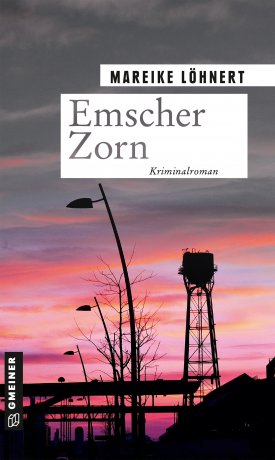 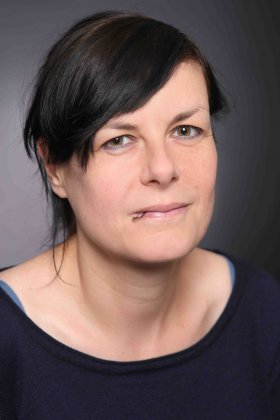 				© Fotostudio KosfeldAnforderung von Rezensionsexemplaren:Mareike Löhnert »Emscher Zorn«, ISBN 978-3-8392-2820-3Absender:RedaktionAnsprechpartnerStraßeLand-PLZ OrtTelefon / TelefaxE-Mail